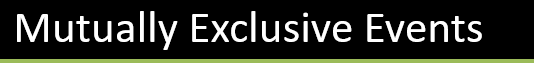 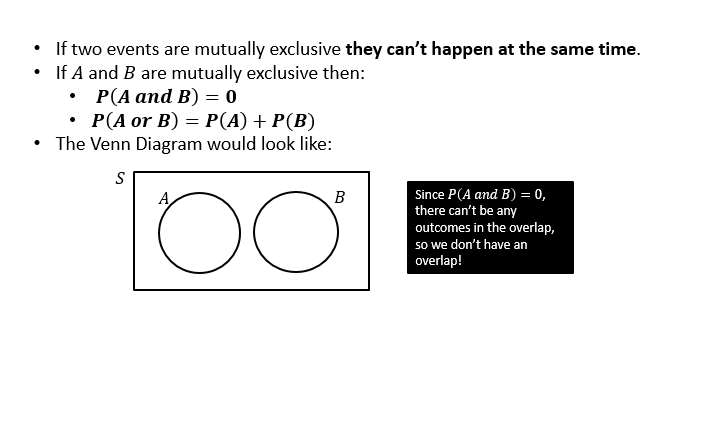 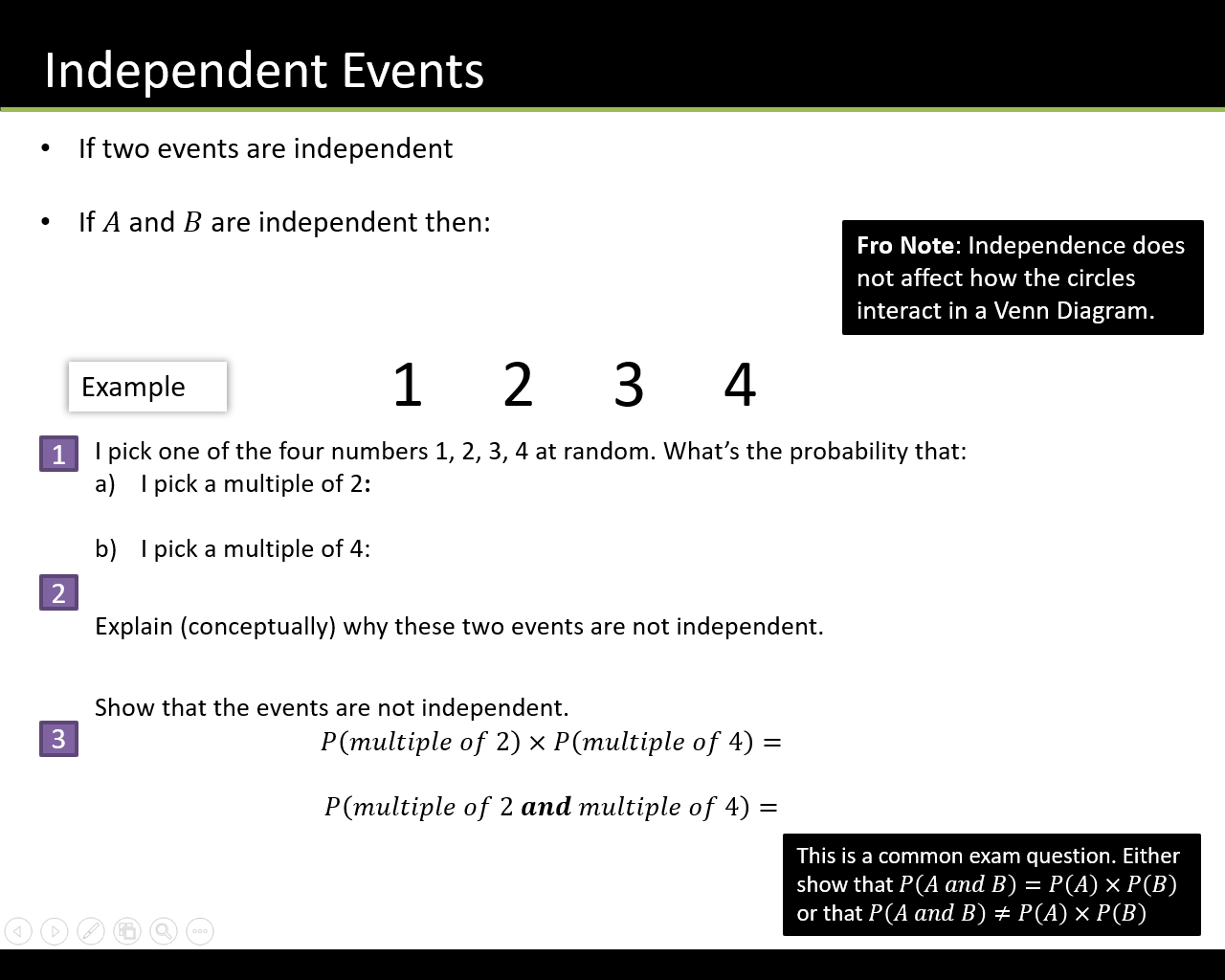 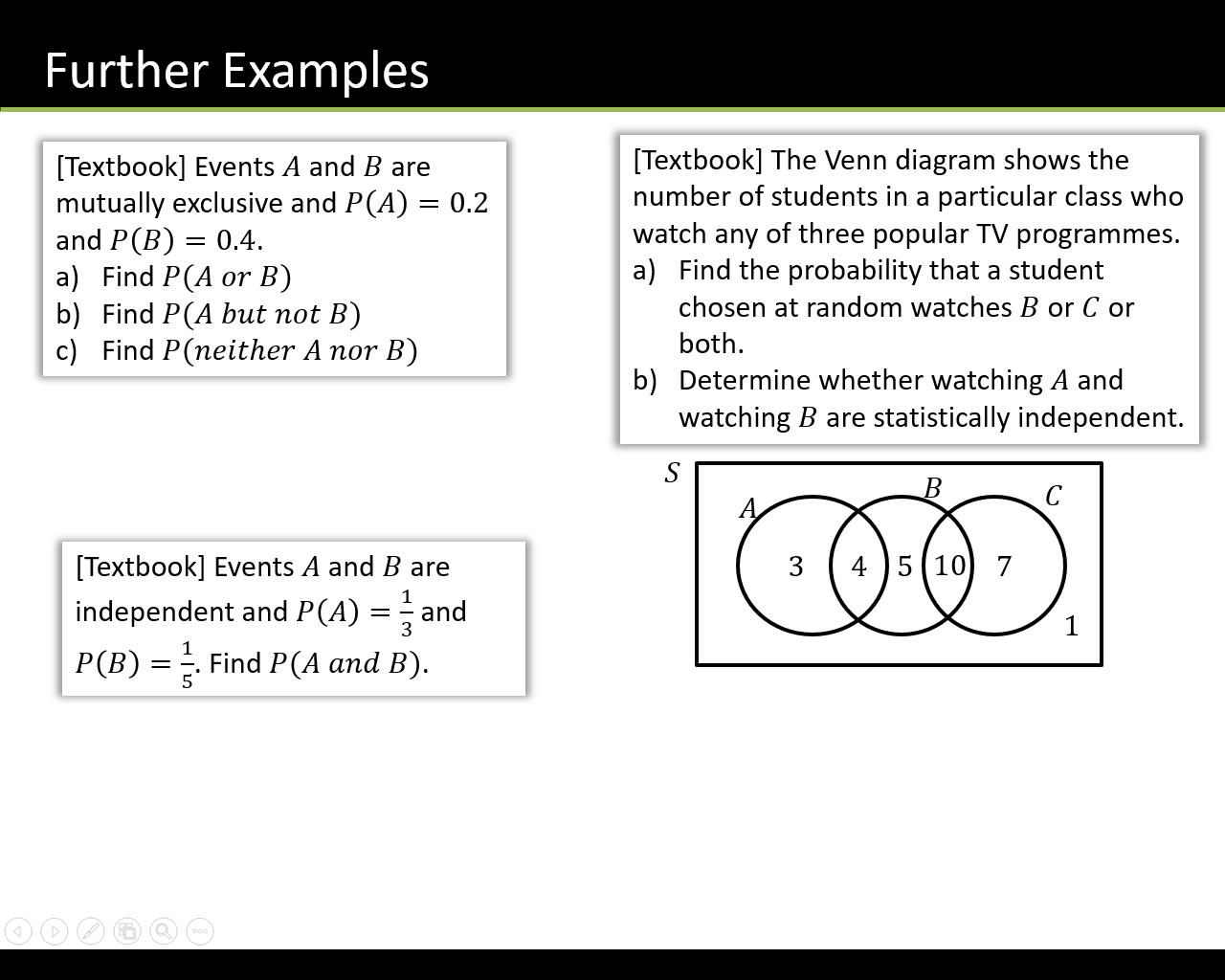 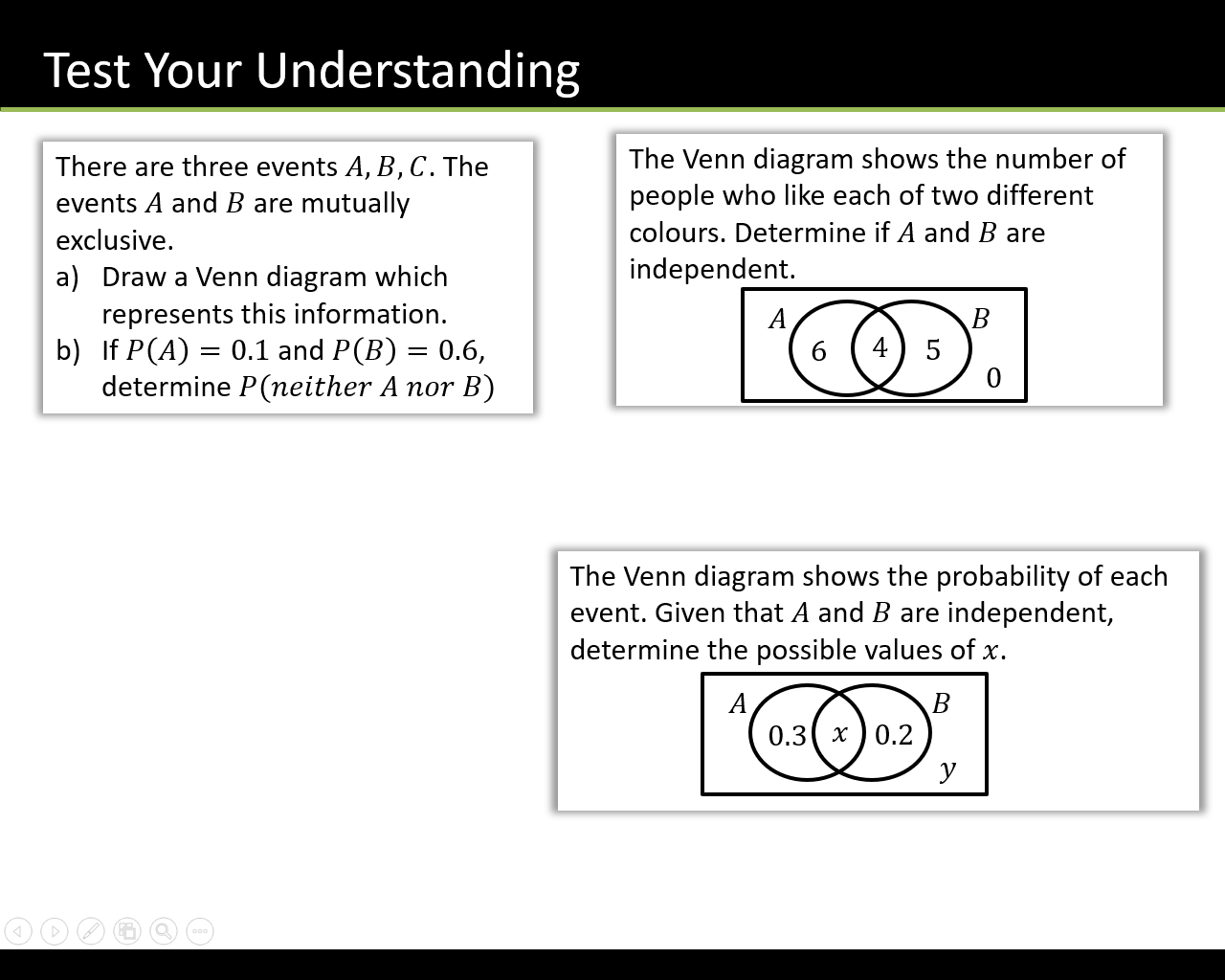 Textbook Exercise 5C pg 77